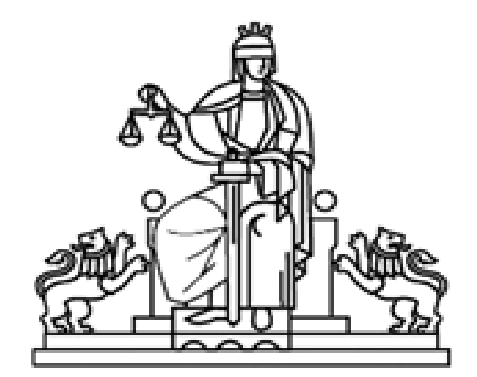 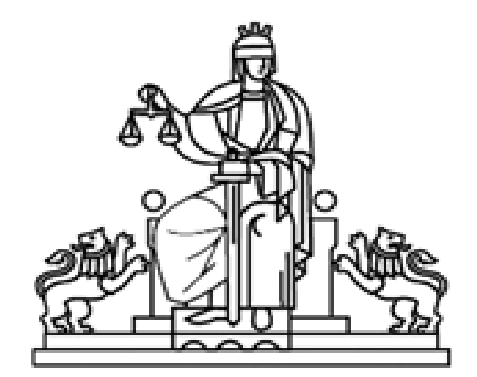 ИНФОРМАЦИЯ ДО ФИЗИЧЕСКИТЕ ЛИЦА ПО ЗАКОНА ЗА ЗАЩИТА НА ЛИЦАТА, ПОДАВАЩИ СИГНАЛИ ИЛИ ПУБЛИЧНО ОПОВЕСТЯВАЩИ ИНФОРМАЦИЯ ЗА НАРУШЕНИЯВ изпълнение на разпоредбите на чл.12, ал.1 и чл.13, ал.1 от Закона за защита на лицата, подаващи сигнали или публично оповестяващи информация за нарушения (ЗЗЛПСПОИН), в сила от 04.05.2023 г., в Районен съд - Котел, като задължено лице по този закон, е създаден канал за вътрешно подаване на сигнали за нарушения. Условията и реда за получаване, разглеждане и извършване на последващи действия по отношение на постъпили в Районен съд - Котел сигнали по горецитирания закон са определени във „Правила за вътрешно подаване на сигнали  по Закона за защита на лицата, подаващи сигнали или публично оповестяващи информация за нарушения" публикувани на интернет страницата на Районен съд - Котел.Сигналът се подава до длъжностно лице по приемане и разглеждане на сигнали по следния начин:Лично на хартиен носител чрез попълване само на Част I – V включително и полагане на саморъчен подпис на формуляр образец Приложение № 2 в Районен съд – Котел,  адрес: 8970 гр. Котел, ул. „Раковска” № 58  при служителя отговарящ за разглеждането на сигнали: в стая 9 – административен секретар или стая  14 – системен администратор;2.	С писмо, чрез попълване само на Част I – V включително и полагане на саморъчен подпис на формуляр образец  Приложение № 2 и изпратите на адрес: 8970 гр. Котел, ул. „Раковска” № 58, Районен съд – Котел за служителя отговарящ за разглеждането на сигнали;3.	На  електронната поща за подаване на сигнали в Районен съд – Котел  – sad.kotel@gmail.com, чрез попълване само на Част I – V включително и полагане на квалифициран електронен подпис на формуляра образец Приложение № 2.При подаване на сигнал по електронна поща, той трябва да бъде оформен като електронен документ, подписан с квалифициран електронен подпис (КЕП).  Сигнали, които са сканирани или снимани и подадени на електронната поща, но неподписани с КЕП, не се разглеждат от Районен съд – Котел.4.	Устно подаване на сигнал може да се осъществи по телефона на номер: 0453 42476, вътр. 101 – Донка Петрова или  0453 4 2476, вътр. 113 – Илия Зидаров, а по искане на сигнализиращото лице - чрез лична среща в уговорен между него и служителя, отговарящ за разглеждането на сигнала, подходящ срок. Устният сигнал се документира чрез попълване на формуляр от служителя, отговарящ за разглеждането на сигнали, който предлага на подаващия сигнала да го подпише при желание от негова страна.Към сигнала могат да се приложат всякакъв вид източници на информация, подкрепящи изложените в него твърдения, и/или позоваване на документи, в т. ч. посочване на данни за лица, които биха могли да потвърдят съобщените данни или да предоставят допълнителна информация.Ако сигналът не отговаря на изискванията по чл. 15, ал. 1 от Закона за защита на лицата, подаващи сигнали или публично оповестяващи информация за нарушения, на сигнализиращото лице се изпраща съобщение за отстраняване на допуснатите нередовности в 7-дневен срок от получаване на сигнала. Ако нередовностите не бъдат отстранени в този срок, сигналът заедно с приложенията към него се връща на сигнализиращото лице.В срок от 7 дни след получаването на сигнала служителят, отговарящ за разглеждането му, ще потвърди получаването и ще Ви предостави информация за регистриране на сигнала и неговия уникален идентификационен номер и дата. Всяка следваща информация или комуникация във връзка със сигнала се прилага към този уникален идентификационен номер.Служителят, отговарящ за разглеждането на сигнала ще Ви предостави обратна информация за предприетите действия в срок не по-дълъг от три месеца след потвърждаването на получаването на сигнала.Самоличността на сигнализиращото лице и на всяко друго лице, посочено в сигнала, ще бъде надлежно защитена и ще бъдат предприети нужните мерки за ограничаване на достъпа до сигнала на неоправомощени лица.Не се образува производство по разглеждане на анонимни сигнали, по сигнали, които се отнасят до нарушения, извършени преди повече от две години както и сигнали, които не попадат в обхвата на ЗЗЛПСПОИН и съдържанието на които не дава основания да се приемат за правдоподобни. Сигнали, които съдържат очевидно неверни или заблуждаващи твърдения за факти, се връщат с указание към подателя за поправка на твърденията и за отговорността, която той носи за набеждаване.